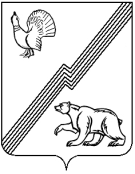 АДМИНИСТРАЦИЯ ГОРОДА ЮГОРСКАХанты-Мансийского автономного округа – Югры ПОСТАНОВЛЕНИЕот 15марта 2019 года 										№ 528О внесении изменений в постановление администрации города Югорска от 06.12.2017 № 3015 «Об утверждении Порядка предоставления субсидий юридическим лицам (за исключением субсидий государственным (муниципальным) учреждениям) и (или) индивидуальным предпринимателям в целях возмещения затрат в связи с выполнением работ по приведению в технически исправное состояние жилых домов, расположенных на территории города Югорска»Внести в постановление администрации города Югорска от 06.12.2017 № 3015 «Об утверждении Порядка предоставления субсидий юридическим лицам (за исключением субсидий государственным (муниципальным) учреждениям) и (или) индивидуальным предпринимателям в целях возмещения затрат в связи с выполнением работ по приведению                 в технически исправное состояние жилых домов, расположенных на территории города Югорска» (с изменениями от 18.05.2018 № 1384) следующие изменения:В приложении 1:В абзаце первом пункта 2.10 слова «Субсидия перечисляется Департаментом              на отдельный банковский счет получателя субсидии после заключения договора между Департаментом и получателем субсидии в соответствии с решением Комиссии.» заменить словами «Субсидия перечисляется Департаментом на отдельный расчетный счет получателя субсидии, открытый в кредитной организации, после заключения договора между Департаментом и получателем субсидии в соответствии с решением Комиссии.».  Приложение 1 к Порядку предоставления субсидий юридическим лицам                        (за исключением субсидий государственным (муниципальным) учреждениям) и (или) индивидуальным предпринимателям в целях возмещения затрат в связи с выполнением работ по приведению в технически исправное состояние жилых домов, расположенных на территории города Югорска, изложить в следующей редакции:«Приложение 1к Порядку предоставления субсидий юридическим лицам(за исключением субсидий государственным (муниципальным) учреждениям) и (или) индивидуальнымпредпринимателям в целях возмещения затрат в связи свыполнением работ по приведению в технически исправное состояние жилых домов, расположенныхна территории города ЮгорскаПеречень
 жилых домов, расположенных на территории города Югорска, использовавшихся до 01.01.2012 в качестве общежитий, и не подлежащих включению в региональную программу капитального ремонтаПримечание: указанные дома исключены из специализированного жилищного фонда               с 01.01.2012 в соответствии с постановлением администрации города Югорска от 10.10.2011 № 2146.».Приложение 2 изложить в следующей редакции:«Приложение 2к постановлениюадминистрации города Югорскаот 06 декабря 2017 года  № 3015Состав 
Комиссии по принятию решения о предоставлении субсидий юридическим лицам (за исключением субсидий государственным (муниципальным) учреждениям) и (или) индивидуальным предпринимателям в целях возмещения затрат в связи с выполнением работ по приведению в технически исправное состояние жилых домов, расположенных на территории города ЮгорскаЗаместитель главы города Югорска - директор департамента жилищно-коммунального               и строительного комплекса администрации города Югорска, председатель Комиссии;Заместитель директора департамента – начальник юридического отдела департамента жилищно-коммунального и строительного комплекса администрации города Югорска, заместитель председателя Комиссии;Главный специалист отдела реформирования жилищно-коммунального хозяйства управления жилищно-коммунального хозяйства департамента жилищно-коммунального                       и строительного комплекса администрации города Югорска, секретарь Комиссии.Члены Комиссии:Начальник отдела реформирования жилищно-коммунального хозяйства управления жилищно-коммунального хозяйства департамента жилищно-коммунального и строительного комплекса администрации города Югорска;Начальник отдела по бухгалтерскому учету департамента жилищно-коммунального                и строительного комплекса администрации города Югорска.».Опубликовать постановление в официальном печатном издании города Югорска и разместить на официальном сайте органов местного самоуправления города Югорска Настоящее постановление вступает в силу после его официального опубликования в официальном печатном издании города Югорска.Контроль за выполнением постановления возложить на заместителя главы города Югорска – директора департамента жилищно-коммунального и строительного комплекса администрации города Югорска В.К. Бандурина. Глава города Югорска                                                   			                    А.В. Бородкин№
п/пАдрес жилого дома1.ул. Железнодорожная, д. 39А2.ул. Мира, д. 363.ул. Мира, д. 48Б4.ул. Монтажников, д. 1А5.ул. Попова, д. 16.ул. Садовая, д. 467.ул. Садовая, д. 488.ул. Садовая, д. 509.ул. Садовая, д. 5210.ул. Садовая, д. 5411.ул. Садовая, д. 5612.ул. Садовая, д. 6013.ул. Спортивная, д. 4914.ул. Энтузиастов, д. 315.ул. Энтузиастов, д. 3А16.ул. Энтузиастов, д. 5